ข้อมูลด้านการให้บริการประชาชนองค์การบริหารส่วนตำบลท่าดี อำเภอลานสกา จังหวัดนครศรีธรรมราชประจำปีงบประมาณ พ.ศ.2564(ประจำเดือน กุมภาพันธ์ พ.ศ.2564)-2-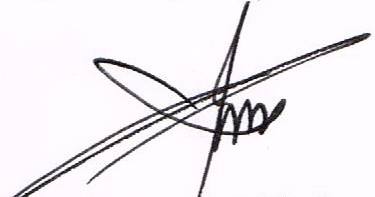 (นายปรารถนา  พจน์จำเนียร)						       นายกองค์การบริหารส่วนตำบลท่าดีรายการจำนวนหมายเหตุ1.การลงทะเบียนและยื่นคำขอรับเงินเบี้ยยังชีพผู้สูงอายุ42.การลงทะเบียนและยื่นคำขอรับเงินเบี้ยความพิการ	33.การขอรับการสงเคราะห์ผู้ป่วยเอดส์-4.การขอใบอนุญาตประกอบกิจการที่เป็นอันตรายต่อสุขภาพ		25.การขอต่อใบอนุญาตประกอบกิจการที่เป็นอันตรายต่อสุขภาพ	-6.การขอต่ออายุใบอนุญาตจัดตั้งสถานที่จำหน่ายอาหารและสถานที่สะสมอาหารพื้นที่เกิน 200 ตารางเมตร7.การขอใบอนุญาตจัดตั้งสถานที่จำหน่ายอาหารและสถานที่สะสมอาหารพื้นที่เกิน 200 ตารางเมตร-8.การรับชำระภาษีป้าย459.การรับชำระภาษีโรงเรือนและที่ดิน                                                                                 6510.การรับชำระภาษีบำรุงท้องที่311.การจดทะเบียนพาณิชย์ (ตั้งใหม่) ตาม พ.ร.บ.ทะเบียนพาณิชย์ พ.ศ. 2499 กรณีขอจดทะเบียนเป็นบุคคลธรรมดา212.การจดทะเบียนพาณิชย์ (เปลี่ยนแปลงรายการจดทะเบียน) ตาม พ.ร.บ.ทะเบียนพาณิชย์ พ.ศ. 2499 กรณีผู้ขอจดทะเบียนเป็นบุคคลธรรมดา213.การจดทะเบียนพาณิชย์ (เลิกประกอบพาณิชยกิจ) ตาม พ.ร.บ.ทะเบียนพาณิชย์ พ.ศ. 2499 กรณีผู้ขอจดทะเบียนเป็นบุคคลธรรมดา-14.การแจ้งขุดดิน-15.การแจ้งถมดิน-16.การขออนุญาตก่อสร้างอาคารตามมาตรา 21	717.การแจ้งก่อสร้างอาคารตามมาตรา 39 ทวิ-18.การขออนุญาตดัดแปลงอาคาร ตามมาตรา 21	-19.การแจ้งดัดแปลงอาคารตามมาตรา 39 ทวิ-20.การขออนุญาตรื้อถอนอาคาร ตามมาตรา 22	-21.การแจ้งรื้อถอนอาคารตามมาตรา 39 ทวิ-22.การแจ้งเคลื่อนย้ายอาคารตามมาตรา 39 ทวิ	-23.การขออนุญาตดัดแปลง หรือใช้ที่จอดรถที่กลับรถ และทางเข้า – ออกของรถเพื่อการอื่นตามมาตรา 34-รายการจำนวนหมายเหตุ24.การขอใบรับรองการก่อสร้าง ดัดแปลง หรือเคลื่อนย้ายอาคารตามมาตรา 32	-25.การขออนุญาตเปลี่ยนการใช้อาคารตามมาตรา 33-26.การขออนุญาตเคลื่อนย้ายอาคาร-27.การขอเปลี่ยนผู้ควบคุมงาน	-28.การขอต่ออายุใบอนุญาตก่อสร้าง ดัดแปลง รื้อถอนหรือเคลื่อนย้ายอาคาร-29.การออกใบอนุญาตประกอบกิจการสถานีบริการน้ำมัน (ระยะที่ 1 : ขั้นตอนออกคำสั่งรับคำขอรับใบอนุญาต)-30.การออกใบอนุญาตประกอบกิจการสถานีบริการน้ำมัน (ระยะที่ 2 : ขั้นตอนออกใบอนุญาต)-31.การต่ออายุใบอนุญาตประกอบกิจการสถานีบริการน้ำมัน-32.การแก้ไขเปลี่ยนแปลงการประกอบกิจการสถานีบริการน้ำมัน (ระยะที่ 1 : ขั้นตอนออกคำสั่งรับคำขอรับใบอนุญาต)-33.การแก้ไขเปลี่ยนแปลงการประกอบกิจการสถานีบริการน้ำมัน (ระยะที่ 2 : ขั้นตอนออกใบอนุญาต)-34.การโอนใบอนุญาตประกอบกิจการสถานีบริการน้ำมัน	-35.การออกใบแทนใบอนุญาตประกอบกิจการสถานีบริการน้ำมัน-36.การออกใบรับแจ้งการประกอบกิจการสถานีบริการน้ำมัน  (ค ลักษณะที่1, ง และ จ ลักษณะที่1)-37.การออกใบรับแจ้งการประกอบกิจการสถานที่เก็บรักษาน้ำมัน ลักษณะที่สอง-38.การทดสอบถังครบวาระ ระยะที่ ๑ : ขั้นตอนการแจ้งการทดสอบและตรวจสอบ-39.การทดสอบถังครบวาระ ระยะที่ ๒ : ขั้นตอนการเห็นชอบผลการทดสอบและตรวจสอบ-40.การขอใช้น้ำประปา					1รวม134